LGB Essentials
The Role of the Subject Link Governor
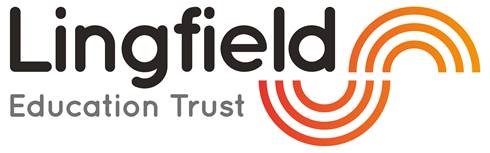 Role Overview Whilst ensuring the quality of education and provision for all children is a corporate responsibility across all adults in our Trust, as s subject link you pay particular interest in this aspect of school life.You will have time in school to carry out your role with confidence and to be expected to have additional information about the curriculum area in order to elevate your knowledge and experience above the rest of the LGB members. Role Responsibilities and Activities  To monitor the priorities of the subject and get updates on impactTo meet with the subject leader and discuss:What CPD/training have staff hadWhat the in house and national data is sayingHow different groups are succeeding eg Pupil Premium, and SEN pupils in the schoolWhat the monitoring of the subject is telling the leader – understanding the next stepsFeedback from pupil voice activity and any audits undertakenTo visit the school during the day to see your subject in action (if possible)Inspection Data Summary Report (IDSR). Are there any significant strengths or weaknesses identified for this group of children identified in the IDSR? What is the context around this? When attending school to discuss your subject, compile a brief report in relation to your work and findings, to share at the next LGB meeting. Please forward to the clerk and Headteacher prior to the meeting.Key Assurance Questions to ask school leadersCompliance How do you know that your subject meets the National Curriculum standards? Are your subject aims/plans published on the school’s website so that external stakeholders have an understanding of the curriculum offer?StrategyHow do you know that these are the right priorities? How were the draft priorities decided? Who was involved?At what point in the year is the data evaluated and the subject priorities revisited? What is data saying about strengths and weaknesses? What are you planning to / have done about these? Have you any staff training planned in to support the quality of education in this area? Do you have a budget for your subject, if so, what are your priorities for it this year?Do you have enough time to monitor your subject?Are you supported by the senior leadership team and the trust networks to undertake this area of responsibility effectively?ImpactHow do you justify your analysis of how your subject is progressing?At what point do you measure impact across the year? What do you do with the information from work scrutinies, pupil voice data and lesson observations?Do staff have the skills and knowledge they need to deliver the curriculum effectively? How do you know?Is there anything that needs addressing / changing / refining as impact is assessed mid-year? Show me how the end of year impact is captured, in order to inform new priorities. 